Mensagem da Rainha da Paz, a Marija Pavlovic, Medjugorje - 25 Janeiro 2020 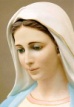 «Queridos filhos! Hoje convido-vos a REZAR ainda MAIS, até que sintais a santidade do perdão no vosso coração. DEVE HAVER santidade nas famílias, filhinhos, porque NÃO HÁ FUTURO para o mundo sem amor e santidade, porque na santidade e alegria, vós vos ENTREGAIS a DEUS Criador que vos ama com imenso amor. Por isso, ELE Me envia a vós. Obrigada por terem respondido ao Meu apelo».		   - Barcelos - G.S.Maria, 5ªF. a 05 Março, 2020 às 19h30 - Lisboa - S. José, Dom. a 08 Março, 2020 às 16h30 - Cascais - Matriz, 2ªF. a 09 Março, 2020 às 20h30 - Lourinhã - Moledo, 3ªF. a 10 Março, 2020 às 18h30 - Amora - Igr N.S.Sião, 4ªF. a 11 Março, 2020 às 19h30 - Sintra - Az.Mar, 5ªF. a 12 Março, 2020 às 21h00 - Char. da Caparica, 6ªF. a 13 Março, 2020 às 20h30 - Pombal - Matriz, Sáb. a 14 Março, 2020 às 14h30 - Guarda - Igr. Misercór, Dom. a 15 Março, 2020 às 16h30  - Seixo de Mira, 3ªF. a 17 Março, 2020 às 18h30 - Viseu - Concepcion, 4ªF. a 18 Março, 2020 às 19h30 - Porto - Cap.N.S.Saúde, 6ªF. a 20 Março, 2020 às 19h30Mensagem da Rainha da Paz, a Marija Pavlovic, Medjugorje - 25 Janeiro 2020 «Queridos filhos! Hoje convido-vos a REZAR ainda MAIS, até que sintais a santidade do perdão no vosso coração. DEVE HAVER santidade nas famílias, filhinhos, porque NÃO HÁ FUTURO para o mundo sem amor e santidade, porque na santidade e alegria, vós vos ENTREGAIS a DEUS Criador que vos ama com imenso amor. Por isso, ELE Me envia a vós. Obrigada por terem respondido ao Meu apelo».		   - Barcelos - G.S.Maria, 5ªF. a 05 Março, 2020 às 19h30 - Lisboa - S. José, Dom. a 08 Março, 2020 às 16h30 - Cascais - Matriz, 2ªF. a 09 Março, 2020 às 20h30 - Lourinhã - Moledo, 3ªF. a 10 Março, 2020 às 18h30 - Amora - Igr N.S.Sião, 4ªF. a 11 Março, 2020 às 19h30 - Sintra - Az.Mar, 5ªF. a 12 Março, 2020 às 21h00 - Char. da Caparica, 6ªF. a 13 Março, 2020 às 20h30 - Pombal - Matriz, Sáb. a 14 Março, 2020 às 14h30 - Guarda - Igr. Misercór, Dom. a 15 Março, 2020 às 16h30  - Seixo de Mira, 3ªF. a 17 Março, 2020 às 18h30 - Viseu - Concepcion, 4ªF. a 18 Março, 2020 às 19h30 - Porto - Cap.N.S.Saúde, 6ªF. a 20 Março, 2020 às 19h30Mensagem da Rainha da Paz, a Marija Pavlovic, Medjugorje - 25 Janeiro 2020 «Queridos filhos! Hoje convido-vos a REZAR ainda MAIS, até que sintais a santidade do perdão no vosso coração. DEVE HAVER santidade nas famílias, filhinhos, porque NÃO HÁ FUTURO para o mundo sem amor e santidade, porque na santidade e alegria, vós vos ENTREGAIS a DEUS Criador que vos ama com imenso amor. Por isso, ELE Me envia a vós. Obrigada por terem respondido ao Meu apelo».		   - Barcelos - G.S.Maria, 5ªF. a 05 Março, 2020 às 19h30 - Lisboa - S. José, Dom. a 08 Março, 2020 às 16h30 - Cascais - Matriz, 2ªF. a 09 Março, 2020 às 20h30 - Lourinhã - Moledo, 3ªF. a 10 Março, 2020 às 18h30 - Amora - Igr N.S.Sião, 4ªF. a 11 Março, 2020 às 19h30 - Sintra - Az.Mar, 5ªF. a 12 Março, 2020 às 21h00 - Char. da Caparica, 6ªF. a 13 Março, 2020 às 20h30 - Pombal - Matriz, Sáb. a 14 Março, 2020 às 14h30 - Guarda - Igr. Misercór, Dom. a 15 Março, 2020 às 16h30  - Seixo de Mira, 3ªF. a 17 Março, 2020 às 18h30 - Viseu - Concepcion, 4ªF. a 18 Março, 2020 às 19h30 - Porto - Cap.N.S.Saúde, 6ªF. a 20 Março, 2020 às 19h30Mensagem da Rainha da Paz, a Marija Pavlovic, Medjugorje - 25 Janeiro 2020 «Queridos filhos! Hoje convido-vos a REZAR ainda MAIS, até que sintais a santidade do perdão no vosso coração. DEVE HAVER santidade nas famílias, filhinhos, porque NÃO HÁ FUTURO para o mundo sem amor e santidade, porque na santidade e alegria, vós vos ENTREGAIS a DEUS Criador que vos ama com imenso amor. Por isso, ELE Me envia a vós. Obrigada por terem respondido ao Meu apelo».		   - Barcelos - G.S.Maria, 5ªF. a 05 Março, 2020 às 19h30 - Lisboa - S. José, Dom. a 08 Março, 2020 às 16h30 - Cascais - Matriz, 2ªF. a 09 Março, 2020 às 20h30 - Lourinhã - Moledo, 3ªF. a 10 Março, 2020 às 18h30 - Amora - Igr N.S.Sião, 4ªF. a 11 Março, 2020 às 19h30 - Sintra - Az.Mar, 5ªF. a 12 Março, 2020 às 21h00 - Char. da Caparica, 6ªF. a 13 Março, 2020 às 20h30 - Pombal - Matriz, Sáb. a 14 Março, 2020 às 14h30 - Guarda - Igr. Misercór, Dom. a 15 Março, 2020 às 16h30  - Seixo de Mira, 3ªF. a 17 Março, 2020 às 18h30 - Viseu - Concepcion, 4ªF. a 18 Março, 2020 às 19h30 - Porto - Cap.N.S.Saúde, 6ªF. a 20 Março, 2020 às 19h30Mensagem da Rainha da Paz, a Marija Pavlovic, Medjugorje - 25 Janeiro 2020 «Queridos filhos! Hoje convido-vos a REZAR ainda MAIS, até que sintais a santidade do perdão no vosso coração. DEVE HAVER santidade nas famílias, filhinhos, porque NÃO HÁ FUTURO para o mundo sem amor e santidade, porque na santidade e alegria, vós vos ENTREGAIS a DEUS Criador que vos ama com imenso amor. Por isso, ELE Me envia a vós. Obrigada por terem respondido ao Meu apelo».		   - Barcelos - G.S.Maria, 5ªF. a 05 Março, 2020 às 19h30 - Lisboa - S. José, Dom. a 08 Março, 2020 às 16h30 - Cascais - Matriz, 2ªF. a 09 Março, 2020 às 20h30 - Lourinhã - Moledo, 3ªF. a 10 Março, 2020 às 18h30 - Amora - Igr N.S.Sião, 4ªF. a 11 Março, 2020 às 19h30 - Sintra - Az.Mar, 5ªF. a 12 Março, 2020 às 21h00 - Char. da Caparica, 6ªF. a 13 Março, 2020 às 20h30 - Pombal - Matriz, Sáb. a 14 Março, 2020 às 14h30 - Guarda - Igr. Misercór, Dom. a 15 Março, 2020 às 16h30  - Seixo de Mira, 3ªF. a 17 Março, 2020 às 18h30 - Viseu - Concepcion, 4ªF. a 18 Março, 2020 às 19h30 - Porto - Cap.N.S.Saúde, 6ªF. a 20 Março, 2020 às 19h30Mensagem da Rainha da Paz, a Marija Pavlovic, Medjugorje - 25 Janeiro 2020 «Queridos filhos! Hoje convido-vos a REZAR ainda MAIS, até que sintais a santidade do perdão no vosso coração. DEVE HAVER santidade nas famílias, filhinhos, porque NÃO HÁ FUTURO para o mundo sem amor e santidade, porque na santidade e alegria, vós vos ENTREGAIS a DEUS Criador que vos ama com imenso amor. Por isso, ELE Me envia a vós. Obrigada por terem respondido ao Meu apelo».		   - Barcelos - G.S.Maria, 5ªF. a 05 Março, 2020 às 19h30 - Lisboa - S. José, Dom. a 08 Março, 2020 às 16h30 - Cascais - Matriz, 2ªF. a 09 Março, 2020 às 20h30 - Lourinhã - Moledo, 3ªF. a 10 Março, 2020 às 18h30 - Amora - Igr N.S.Sião, 4ªF. a 11 Março, 2020 às 19h30 - Sintra - Az.Mar, 5ªF. a 12 Março, 2020 às 21h00 - Char. da Caparica, 6ªF. a 13 Março, 2020 às 20h30 - Pombal - Matriz, Sáb. a 14 Março, 2020 às 14h30 - Guarda - Igr. Misercór, Dom. a 15 Março, 2020 às 16h30  - Seixo de Mira, 3ªF. a 17 Março, 2020 às 18h30 - Viseu - Concepcion, 4ªF. a 18 Março, 2020 às 19h30 - Porto - Cap.N.S.Saúde, 6ªF. a 20 Março, 2020 às 19h30Mensagem da Rainha da Paz, a Marija Pavlovic, Medjugorje - 25 Janeiro 2020 «Queridos filhos! Hoje convido-vos a REZAR ainda MAIS, até que sintais a santidade do perdão no vosso coração. DEVE HAVER santidade nas famílias, filhinhos, porque NÃO HÁ FUTURO para o mundo sem amor e santidade, porque na santidade e alegria, vós vos ENTREGAIS a DEUS Criador que vos ama com imenso amor. Por isso, ELE Me envia a vós. Obrigada por terem respondido ao Meu apelo».		   - Barcelos - G.S.Maria, 5ªF. a 05 Março, 2020 às 19h30 - Lisboa - S. José, Dom. a 08 Março, 2020 às 16h30 - Cascais - Matriz, 2ªF. a 09 Março, 2020 às 20h30 - Lourinhã - Moledo, 3ªF. a 10 Março, 2020 às 18h30 - Amora - Igr N.S.Sião, 4ªF. a 11 Março, 2020 às 19h30 - Sintra - Az.Mar, 5ªF. a 12 Março, 2020 às 21h00 - Char. da Caparica, 6ªF. a 13 Março, 2020 às 20h30 - Pombal - Matriz, Sáb. a 14 Março, 2020 às 14h30 - Guarda - Igr. Misercór, Dom. a 15 Março, 2020 às 16h30  - Seixo de Mira, 3ªF. a 17 Março, 2020 às 18h30 - Viseu - Concepcion, 4ªF. a 18 Março, 2020 às 19h30 - Porto - Cap.N.S.Saúde, 6ªF. a 20 Março, 2020 às 19h30Mensagem da Rainha da Paz, a Marija Pavlovic, Medjugorje - 25 Janeiro 2020 «Queridos filhos! Hoje convido-vos a REZAR ainda MAIS, até que sintais a santidade do perdão no vosso coração. DEVE HAVER santidade nas famílias, filhinhos, porque NÃO HÁ FUTURO para o mundo sem amor e santidade, porque na santidade e alegria, vós vos ENTREGAIS a DEUS Criador que vos ama com imenso amor. Por isso, ELE Me envia a vós. Obrigada por terem respondido ao Meu apelo».		   - Barcelos - G.S.Maria, 5ªF. a 05 Março, 2020 às 19h30 - Lisboa - S. José, Dom. a 08 Março, 2020 às 16h30 - Cascais - Matriz, 2ªF. a 09 Março, 2020 às 20h30 - Lourinhã - Moledo, 3ªF. a 10 Março, 2020 às 18h30 - Amora - Igr N.S.Sião, 4ªF. a 11 Março, 2020 às 19h30 - Sintra - Az.Mar, 5ªF. a 12 Março, 2020 às 21h00 - Char. da Caparica, 6ªF. a 13 Março, 2020 às 20h30 - Pombal - Matriz, Sáb. a 14 Março, 2020 às 14h30 - Guarda - Igr. Misercór, Dom. a 15 Março, 2020 às 16h30  - Seixo de Mira, 3ªF. a 17 Março, 2020 às 18h30 - Viseu - Concepcion, 4ªF. a 18 Março, 2020 às 19h30 - Porto - Cap.N.S.Saúde, 6ªF. a 20 Março, 2020 às 19h30